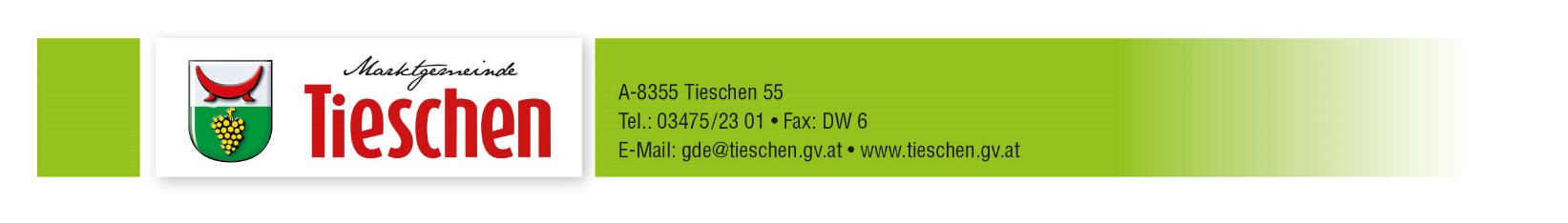 WohnungsansuchenName: 	___________________________________ dzt. wohnhaft in 	___________________________________ Geb. am: 	___________________________________ dzt. Beruf: 	___________________________________ Dienstgeber: 	___________________________________ Tel.-Nr. 	___________________________________ Ich bewerbe mich um eine Gemeindewohnung im Haus  Tieschen 68a/b 	 Tieschen 55 	 Patzen 63/64  Patzen 65  Patzen 81 Familienverhältnisse: 	 ledig 	 verheiratet 	 geschieden  verwitwet  Lebensgemeinschaft Anzahl der im Haushalt lebenden Kinder: _____________ , Alter von ______ bis ______ Gewünschte Wohnungsgröße:  _____________ m2 Derzeitige Wohnverhältnisse: ___________________________________________________________________________ Gründe für Wohnungswechsel: __________________________________________________ Alleinverdiener 	 Ja 	 Nein Wie lange wollen Sie voraussichtlich diese Wohnung mieten? _________________________ Unterschrift:_________________________________________________________________ Sollte ich zwischenzeitlich keine Wohnung mehr benötigen, werde ich die Gemeinde informieren. Eingangsvermerk Marktgemeinde 